             Anmeldeformular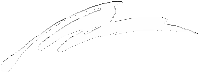 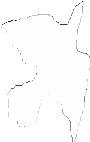     Lions internationaler Friedensplakat-Wettbewerb 2022/2023Thema:	„mit Mitgefühl führen“                                                    Die Anmeldungen bitte bis 30.September 2022 vornehmenDATEN   DER SCHULE Name der Schule AdresseTelefonKONTAKTPERSONNameTelefonnummer	FaxnummerE-MailBITTE   BEANTWORTEN  SIE  FOLGENDE  FRAGENWie viele Klassen nehmen am Friedensplakatwettbewerb teil: Wie viele Schüler nehmen am Friedensplakatwettbewerb teil:Sind Sie schon mit einem Lions Club in Verbindung ?	Wenn ja, bitte Angabe des Clubs:Zusätzliche Fragen zum Wettbewerb:Ja, ich möchte nächstes Jahr wieder teilnehmen.  Anmeldungen an den Club mit der letzten Teilnahme oder nur bei Neuanmeldungen an:   ► Wien, NÖ, Bgld.  (Distrikt Ost):            Wolfgang Trenner unter 0664/132 57 27, info@trenner-messtechnik.com oder trenner.messtechnik1@utanet.at		                         ► OÖ, Stmk (Distrikt Mitte):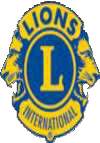             Mag. Andreas Strohhammer unter 0664/151 09 90, andreas.strohhammer@lentos.at     ► Sbg, Ktn, Tirol, Vlbg. (Distrikt West):                       OSR  Ing. Ingrid Zemrosser unter 0650/456 72 00,  ingrid.zemrosser@gmail.com 